Vysoká škola technická a ekonomickáv Českých BudějovicíchÚstav podnikové strategieBc. Podniková ekonomikaZávěrečná zpráva o průběhu semestrální praxeDaniel Burda, UČO 300252024ProhlášeníProhlašuji, že jsem závěrečnou zprávu o průběhu semestrální praxe vypracoval/a samostatně a že údaje zde uvedené jsou pravdivé.  V Českých Budějovicích, dne: 11. 1. 2024	……………………………………………………
	vlastnoruční podpis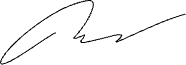 Obsah1	Úvod	12	Náplň a průběh praxe	23	Zhodnocení praxe studentem	34	Závěr	4Přílohy	5ÚvodStručné představení místa vykonávání praxe studentem (popis podniku z hlediska vzniku, vývoje a základních charakteristik) včetně jeho zaměření. Svou praxi jsem vykonával ve firmě Horské chaty s.r.o. která působí v oblasti pohostinství, přesněji provozuje 4 ubytovací objekty v Praze, 3 ubytovací objekty v Krkonoších a jeden objekt v Jizerských horách.Do této firmy jsem se dostal tím způsobem, že jsem ještě jako dítě od roku 2013 jezdil na letní dětské tábory pořádané sesterskou společností Agentura7.cz s.r.o. Po několika letech jako táborník jsem dostal nabídku jet na tento tábor jako Instruktor/Praktikant což byla defacto pozice nabízená právě takto schopným táborníkům, pro zjištění, zda dokážou zvládnout pozici kdy už mají zodpovědnost za program táboru a táborníky. Tato pozice také sloužila pro nezletilí personál, tedyMěla věkové rozmezí 15 až 18 let a na tuto pozici jsem se dostal v roce 2018 kdy mi bylo 18 let a dokázal jsem se za tento první rok osvědčit, tudíž další rok jsem již byl požádán, jestli bych mohl jet jako vedoucí který již má právní odpovědnost v době trvání tábora za bezpečí svěřených táborníků tak ale i právě nezletilých instruktorů. Na tuto pozici každé léto stále jezdím a jelikož si v průběhu roku 2022 všimli mé schopnosti pokročilého anglického jazyka byla mi nabídnuta pracovní možnost jít do jednoho z jejich Pražských hotelů jako Recepční (provozní v době nepřítomnosti managera), kterou jsem s radostí přijal, a právě tohoto hotelu a této práce se týkala má praxe a budu psát tuto práci.Tento zařízený hotel se nachází v srdci historického centra Prahy, což mi poskytlo unikátní příležitost proniknout do tajů hotelového managementu a zkoumat jeho dynamiku.Personál Hotelu William si zaslouží zvláštní uznání za svou ochotu a vstřícnost. Během mého působení zde jsem zažil a stále zažívám nejen profesionální podporu, ale i vřelý lidský přístup, který vytváří jedinečnou atmosféru v tomto hotelu. S jejich pomocí jsem se seznámil s komplexními aspekty hotelového provozu a získal cenné dovednosti v oblasti komunikace s hosty.Hotel William, s jeho stylovým designem a butikovým charakterem, poskytuje výjimečné prostředí pro každodenní pracovní úkoly. V Malé Straně, historické části Prahy, jsem mohl zažít neopakovatelnou atmosféru spojenou s bohatou historií.Tato praxe pro mě nebyla pouze vzdělávacím dobrodružstvím, ale také nezapomenutelným osobním růstem. Náplň a průběh praxe V této části bych se s vámi rád podělil své odborné zkušenosti a náplň práce, kterou jsem získal během mé praxe u firmy Horské chaty S.R.O. Zde bych vás seznámil s tím, jak jsem naplnil stanovené výstupy z učení v rámci mého studijního plánu.Během mého působení jsem měl možnost zastávat několik klíčových pozic a podílet se na řadě projektů, což mi umožnilo aplikovat své teoretické znalosti v praxi. Jednou z klíčových činností bylo strategické plánování pro nadcházející rok, kde jsem společně s manažerem hotelu identifikoval klíčové cíle a priority pro firmu. Stanovení dlouhodobého směřování a definování taktických kroků pro dosažení cílů bylo zásadním prvkem této fáze.Mé zapojení do analýzy konkurenčního prostředí a sledování tržních trendů bylo další zajímavou částí praxe. Provedená SWOT analýza nám pomohla porozumět našemu postavení na trhu, identifikovat příležitosti a hrozby a lépe reagovat na měnící se prostředí.Aktivně jsem se podílel na tvorbě komplexních marketingových strategií pro firmu a hotely, které provozuje. To zahrnovalo jak cenovou, tak distribuční a komunikační strategii. Zároveň jsem byl částečně zapojen do vytváření marketingových kampaní na sociálních médiích.V rámci praxe jsem měl možnost vypracovat dotazník pro výzkum trhu, zkoumající preference stávajících a potenciálních zákazníků ohledně kvality poskytovaných služeb. Výsledky tohoto výzkumu ovlivnily tvorbu marketingových strategií a obchodního plánu pro konkrétní hotel, kterým byl hotel William v Praze.Nadále jsem se podílel na procesech zlepšování vzdělávání zaměstnanců, včetně školení v pracovních postupech, komunikaci a nabídce doplňujících produktů od našich partnerů, například turistických aktivit v Praze.V oblasti účetnictví a finančního řízení jsem si prakticky procvičil teoretické znalosti. Částečně jsem se účastnil sestavování rozvahy, výkazu zisku a ztráty a cash flow pro různá období.Diskuse s managementem o významu pravidla největší čisté současné hodnoty a rizicích spojených s používáním pravidla vnitřního výnosového procenta přinesla zajímavé debaty. Dále jsem se angažoval v diskusích o možnostech vlastnictví hotelu v zahraničí a potřebných úpravách strategií přizpůsobených místním zvyklostem.Věřím, že jsem během své praxe efektivně splnil stanovené výstupy z učení a získal cenné praktické zkušenosti v oblastech strategického řízení, marketingu, účetnictví a finančního řízení. Praxe mi nejen pomohla rozvíjet své teoretické dovednosti, ale také, jak doufám, přinesla hodnotu a know-how společnosti Horské chaty S.R.O.Zhodnocení praxe studentem Během mé praxe v Hotelu William jsem získal neocenitelné zkušenosti a dovednosti, které obohatily mé profesní portfolio. Spolupráce na strategickém plánování, analýza tržního prostředí a účast na tvorbě marketingových strategií byly pro mě klíčové. Mým přínosem bylo též vytvoření marketingového výzkumu a dotazníku pro zkoumání preferencí zákazníků.Aktivní účast na procesu vzdělávání zaměstnanců a implementaci nových postupů byla pro mě oceněním.V oblasti účetnictví jsem se jen lehce zdokonaloval v rozvaze a cash flow.Diskuse o finančních pravidlech přispěly k mému hlubšímu porozumění oboru.Praxe v Hotelu William překonala má očekávání a věřím, že získané zkušenosti pozitivně ovlivní mé další profesní úsilí. Jediné co bych vytkl bylo, že v oblasti účetnictví jsem nedostal moc velký prostor jelikož si firma chtěla chránit své soukromí, ale celkově bylo skvělé tyto jedinečné příležitosti a cenné poznatky poznat v oboru a plánuji je využít ve své budoucí kariéře.ZávěrCelkově lze s radostí konstatovat, že během mé odborné praxe v Hotelu William jsem efektivně splnil všechny stanovené výstupy z učení, jak již je výše napsáno. Závěrem mohu s jistotou prohlásit, že tato praxe byla nejenom vzdělávací zkušeností, ale také plněním očekávání, které jsem měl před začátkem svého profesního působení v Hotelu William. Ocenil jsem jedinečnou příležitost, která mi umožnila rozvíjet své dovednosti a přinést do pracovního prostředí svůj přínos. Děkuji za tuto inspirující zkušenost, která bude mít určitý dopad na mé profesní a osobní rozvoje.PřílohyPříloha 1: Název přílohy